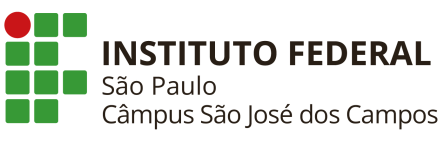 Formulário para sugestão de pauta
O representante da Comunicação Social do câmpus pode sugerir a produção de matérias, desde que os assuntos sejam de interesse público - respeitando o princípio constitucional da impessoalidade - e de importância para a instituição. Caberá à Assessoria de Comunicação – ASC, ou à Comunicação Social do câmpus, a aceitação, ou não, da sugestão, bem como o direcionamento do veículo para publicação: site, jornal, redes sociais.É muito importante que este formulário seja preenchido com atenção, pois as informações nele contidas serão subsídios para a elaboração de uma pauta. Todo formulário deve estar preenchido e disponibilizado para avaliação da ASC-Reitoria ou CS de cada câmpus.As matérias deverão ser enviadas para autorização em até 48 horas do acontecimento do evento.* Caso faça a entrevista ou queira citar alguma fala do entrevistado (pronunciada em um evento, por exemplo), encaminhar nome completo e cargo.Informações sobre imagens** Enviar as fotos separadas, anexadas (não inserir neste arquivo).Data de envio:Assunto:                           Câmpus:Representante da comunicação:O que é?:Como e Por quê?:Quem?:Onde?:Quando?:*Entrevistados (nome completo, cargo e contato)Imagem 1Crédito da imagem 1 (quem tirou a fotografia)Descrição da imagem 1Sugestão de legenda da imagem 1Imagem 2 (se houver)Crédito da imagem 2 (quem tirou a fotografia)Descrição da imagem 2Sugestão de legenda da imagem 2ASC-Reitoria